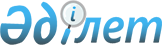 О внесении изменения и дополнения в постановление Правительства Республики Казахстан от 28 января 2009 года № 66 "Об утверждении перечня разрешенных финансовых инструментов, за исключением нематериальных активов, для размещения Национального фонда Республики Казахстан"Постановление Правительства Республики Казахстан от 30 декабря 2022 года № 1115
      Правительство Республики Казахстан ПОСТAНОВЛЯЕТ:
      1. Внести в постановление Правительства Республики Казахстан от 28 января 2009 года № 66 "Об утверждении перечня разрешенных финансовых инструментов, за исключением нематериальных активов, для размещения Национального фонда Республики Казахстан" следующие изменение и дополнение:
      в перечне разрешенных финансовых инструментов, за исключением нематериальных активов, для размещения Национального фонда Республики Казахстан, утвержденном указанным постановлением:
      абзац первый изложить в следующей редакции:
      "1. Зарубежные финансовые инструменты, в том числе инструменты, обращающиеся на зарубежных финансовых рынках:";
      дополнить пунктом 2 следующего содержания:
      "2. Казахстанские финансовые инструменты:
      долговые ценные бумаги акционерного общества "Фонд национального благосостояния "Самрук-Қазына", эмитируемые для реализации стратегических инфраструктурных проектов, реализуемых по прямому поручению Президента Республики Казахстан.".
      2. Настоящее постановление вводится в действие со дня его подписания.
					© 2012. РГП на ПХВ «Институт законодательства и правовой информации Республики Казахстан» Министерства юстиции Республики Казахстан
				
      Премьер-МинистрРеспублики Казахстан 

А. Смаилов
